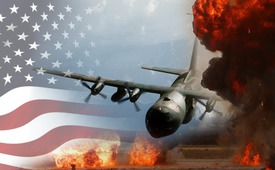 Las 219 guerras de Estados Unidos en comparación con las de Rusia, China, Irán y Alemania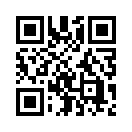 El que tire del ovillo para conocer la auténtica política electoral y belicista de los Estados Unidos, se topa desde el principio con Hillary Clinton como primer presidente de los Estados Unidos. ¿Por qué? Pues porque ella está dispuesta como ningún otro ser humano en la tierra a ofrecer al sanguinario dios de la guerra su última víctima, terminando la tarea iniciada por sus antepasados.El que tire del ovillo para conocer la auténtica política electoral y belicista de los Estados Unidos, se topa desde el principio con Hillary Clinton como primer presidente de los Estados Unidos. ¿Por qué? Pues porque ella está dispuesta como ningún otro ser humano en la tierra a ofrecer al sanguinario dios de la guerra su última víctima, terminando la tarea iniciada por sus antepasados. En la consecución de este último objetivo no hay nada que vaya a cambiar sustancialmente con una posible elección de Donald Trump,ya que la sangre y la aduana bélica son el nutriente, es decir, el alimento de este depredador  desencadenado hace 230 años. Y desliza sus objetivos siempre con la misma táctica. En el discurso inaugural de Obama hace 8 años se resume esta cuestión de forma evidente al presentarse como el Presidente Anti-Guerra, literalmente: “Si nuestras tropas no han salido de allí antes de que yo sea elegido presidente, entonces esto será lo primero que haga. Voy a traer de regreso a casa a nuestras tropas. Vamos a acabar con esta guerra. De ello podeis estar seguros”.  Sin embargo, Obama ha entrado ya hoy en día, tan sólo 8 años más tarde, como el presidente más belicista de la historia de los Estados Unidos. Ha conducido la guerra más larga, más incluso que Bush y cualquier otro presidente en la historia de los Estados Unidos. Y la misma táctica sinuosa de Obama es la que utilizan ahora de nuevo Hillary Clinton y Donald Trump. Al igual que todos ellos, muestran a los votantes sus garras retraídas mientras dura el período previo a su popular baño de masas. Y una vez más son vitoreados por toda América mientras sus fans gritan en Europa y la alegría se impone a ambos lados del charco. También los medios de comunicación se superan a sí mismos con todo tipo de alabanzas... Y una vez más, la misma especie sinuosa nos promete precisamente la paz mundial. Pero se trata como siempre de la misma especie depredadora. Que esto es así y no de otra manera puede ser comprobado con una mirada atrás en la historia: Hillary Clinton es probable que sea actualmente la mayor y más grave amenaza para la paz mundial. Pues era precisamente Hillary Clinton quien apoyó con ardor la guerra en Irak en época de George Bush hijo. Cuando Hillary se convirtió en Ministra de Asuntos Exteriores de Barack Obama, jugó un papel clave en los ataques de la OTAN contra Libia. Hillary Clinton ya se ha descubierto, además, como archienemiga de Irán. Ella afirmó en 2008: "Cuando yo sea presidente, atacaremos a Irán!" Los activistas contra la guerra nunca le han perdonado ni siquiera olvidado esas palabras! Con esta belicista actitud hostil sin cambio alguno en su agenda, se encuentra a un paso de la presidencia. Hillary Clinton es considerada una ardiente lobbista en favor de los intereses de Israel. Las fundaciones de la familia Clinton recibieron millones de dólares en donaciones de Arabia Saudí y otros estados del Golfo. Pero también la potencia nuclear Israel y los saudíes son considerados archienemigos de Irán, y están listos para una guerra contra ellos. Hillary también ha sido durante mucho tiempo perfilada como partidaria de los golpes militares contra potenciales o reales estados enemigos. A pesar de que su aparente oponente, Donald Trump, sigue jugando perfectamente su papel como presunto aislacionista. No hay que olvidar que los dos candidatos finales han formado parte siempre del mismo grupo depredador solamente luciendo diferente pellejo. Siempre han sido las dos caras de la misma moneda: ese es el truco. Siempre que accidentalmente, oponentes reales como los hermanos Kennedy llegaron al poder, fueron liquidados sin más dilaciones. Según una investigación realizada por el periodista estadounidense de Investigación y ganador del premio Pulitzer Seymour Hersh, Hillary Clinton es también responsable de una operación secreta en el año 2012, en la que el gas sarín procedente de las existencias de gas venenoso almacenado en Libia, fue introducido con ayuda de la CIA en Siria y allí utilizado por los terroristas disfrazados de activistas islámicos. El ataque con gas sería más adelante achacado al gobierno de al-Assad y debía servir como pretexto para una intervención militar de Estados Unidos en la zona. La siguiente lista muestra las guerras llevadas a cabo por los Estados Unidos durante los últimos 230 años en comparación con los países por todo el mundo temidos como Rusia, China, Irán y Alemania. Cualquier observador de esta comparación puede decidir por sí mismo cuál de estas naciones ha sido el más peligroso depredador. Pues las guerras de Estados Unidos se distinguen principalmente por haberse tratado de guerras de agresión. En sus 230 años de existencia han hecho sufrir a otras personas que nunca hicieron nada contra ellos, cubriendo con no menos de 219 guerras o aterrorizándolos de diversas formas. Las diversas administraciones del gobierno de los Estados Unidos dirigen, no importa cuales sean las reglas ni de que partido se trate, su ajetreo bélico de forma consistente basándose en el guión escrito por los plutócratas dirigentes. Se aplican únicamente a la consecución de sus objetivos de poder político.
He aquí la tabla con los créditos de guerra.de -Fuentes:Militär-Historisches Kriegs-Lexikon - G. Bodart - Google Books
Liste von Kriegen und Schlachten im 20. Jahrhundert – Wikipedia
https://www.facebook.com/freiemediennachrichtenpresse/
Auszug aus Mansur Khans "Die geheime Geschichte der amerikanischen Kriege – Verschwörung und Krieg in der US-Außenpolitik"Esto también podría interesarle:---Kla.TV – Las otras noticias ... libre – independiente – no censurada ...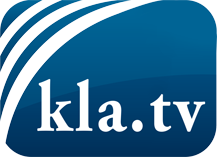 lo que los medios de comunicación no deberían omitir ...poco escuchado – del pueblo para el pueblo ...cada viernes emisiones a las 19:45 horas en www.kla.tv/es¡Vale la pena seguir adelante!Para obtener una suscripción gratuita con noticias mensuales
por correo electrónico, suscríbase a: www.kla.tv/abo-esAviso de seguridad:Lamentablemente, las voces discrepantes siguen siendo censuradas y reprimidas. Mientras no informemos según los intereses e ideologías de la prensa del sistema, debemos esperar siempre que se busquen pretextos para bloquear o perjudicar a Kla.TV.Por lo tanto, ¡conéctese hoy con independencia de Internet!
Haga clic aquí: www.kla.tv/vernetzung&lang=esLicencia:    Licencia Creative Commons con atribución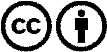 ¡Se desea la distribución y reprocesamiento con atribución! Sin embargo, el material no puede presentarse fuera de contexto.
Con las instituciones financiadas con dinero público está prohibido el uso sin consulta.Las infracciones pueden ser perseguidas.